 2nd January 2017Dear Member,Your attendance is required at the meeting of the Parish Council to be heldon Tuesday, 10th January 2017 at 7.00pm in the Kirkbride School.The business to be transacted is as shown on the accompanying agenda.Yours sincerely,M Abbs_____________________(Clerk to the Council)Present: Councillors:  County Councillor:Public attendance: Clerk: Apologies for absence, declarations of interest and dispensation requests from Cllrs.REQUESTS FOR DISPENSATIONSThe clerk to report any requests received since the previous meeting for dispensations to speak and\or vote on any matter where a member has a disclosable pecuniary interest. An on-going dispensation is in force in respect of the Precept.DECLARATIONS OF INTERESTTo receive declarations by elected and co-opted members of interests in respect of items on this agenda.Members are reminded that, in accordance with the revised Code of Conduct, they are required to declare any disclosable pecuniary interests or other registrable interests which have not already been declared in the Council’s Register of Interests.  (It is a criminal offence not to declare a disclosable pecuniary interest either in the Register or at the meeting.)Members may, however, also decide, in the interests of clarity and transparency, to declare at this point in the meeting, any such disclosable pecuniary interests which they have already declared in the Register, as well as any other registrable or other interests.If a Member requires advice on any item involving a possible declaration of interest which could affect his/her ability to speak and/or vote, he/she is advised to contact the clerk at least 24 hours in advance of the meeting.2	Minutes (previously circulated).2.1 To approve the minutes of the meeting held on Tuesday 8th November 2016Note 1: reminder that the order of business may be changed at the chairman’s discretion to avoid undue delay for visitors3	Report on action taken3.1. by councillors3.1.1 Play area – 3.1.2 Footpaths - 3.1.3 Highways steward –3.1.4 Newsletter group -  3.2- by the clerk -  including:3.2.1 Grass cutting contract.3.3 Public participation (at the Chairman’s discretion) 3.3.1 Report from the Borough Councillor3.3.2 Report from the County Councillor4 New business4.1 Mc Donald memorial / Brighton House – update and discussion/approval of any required action.4.2 Footpath – discussion of current condition and possible action.4.3 Consideration of the situation concerning the formation of the new Internal Drainage Board.4.4 Pension update – discussion and possible action.4.5 Affordable Housing Provision – review of any correspondence and consideration of the current situation.4.6 Co-option of new Cllr to fill existing vacancy.Review and discussion of applicants and possible decision.4.7 Possible vacancy for representation on the AONB.4.8 Asset Register and Risk Assessment.Review and possible update.5	CorrespondenceTo review correspondence received and take any appropriate action.5.1 Allerdale BC/CALC – Discussion of letters/e-mails concerning Precept and possible action.5.2 Royal British Legion receipt and thanks for donation.5.3 Great North Air Ambulance – thanks for donation.5.4 Allerdale BC – Playground Inspection and report update. Possible purchase of new equipment.5.5 Cumbria CC -  Connecting Cumbria update and Broadband promotion.5.6 CALC -Capping, Section 137 limit and Transparency Code.5.7 British Red Cross – request for support. 5.8 Sue Hayman MP – correspondence relating to Community Bus Service.5.9 AON Insurance – Information on the forthcoming Insurance ACT 2015.5.10 CALC – Nomination process for the Buckingham Palace Garden Party on 23rd May 2017.6	Finance6.1 Information6.1.1 To approve accounts to 30th November 2016 and 31st December 2016 –  available at the meeting. 6.1.2 Budget for 2017/18: see prepared sheet& therefore precept request to Allerdale BC for 2017/18. 6.2 Payments to approve.6.2.1 Clerk’s salary: £471.906.2.2 Expenses: postage + stationary £7.65 ; broadband + phone £13.25, SLCC contribution £40.33, computer maintenance and software upgrade £20.00. travel 4 miles at 36p/mile= £1.44total £82.676.2.3 The Croft Surgery - Newsletter Photocopying £30.007	Planning 7.1  Applications outstanding with Allerdale Borough Council .7.1.1 – HRN/2014/0002 Hedgerow removal application, Townhead Farm, Kirkbride (Mr A Hedworth & A and C Hedworth).7.2 Applications dealt with under standing order.7.2.1 – 2/2016/0362 Stopping up of bridleway 240005, Townhead Farm, Kirkbride.(Mr A Hedworth and A&C Hedworth)7.3 Applications decided by Allerdale BC.None7.4 Applications for consideration by this Parish Council meeting. None8.1 Documents received for comment8.1.1 Cumbria County Council consultation Draft Budget Proposals 2017/18.8.1.2 Allerdale BC budget consultation 2017/188.2 Documents received for information (available on request to the clerk)8.2.1 CALC Circular for December.8.2.2 Elements – festival update and publication.9 Claypit CharityNothing10 Any items of information brought by…10.1 Clerk10.2 Councillors11	Meeting dates11.1	Date of next meeting: Parish Council Meeting Tuesday 14th March 2017 at 7.00 p.m. in Kirkbride School.11.2	Future meetings: on Tuesdays 9th May 2017 at 7.00 p.m. in Kirkbride School.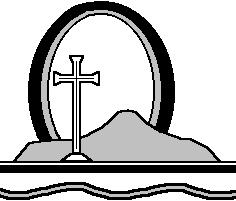 